Решение22 апреля  2022 года                                        №    69                                              с . Воробьевка«Об утверждении отчета об исполнении муниципального бюджета Воробьевского сельского муниципального образования за 1 квартал 2022 год» В соответствии с Федеральным законом от 6 октября 2003 года № 131 –ФЗ «Об общих принципах организации местного самоуправления в Российской Федерации», Бюджетным Кодексом Российской Федерации, Положением о бюджетном процессе в Воробьевском сельском муниципальном образовании Республики Калмыкия, пунктом 1 статьи 7, пунктом 3 части 1 статьи 23 Устава Воробьевского сельского муниципального образования Республики Калмыкия, учитывая заключение Контрольно-ревизионной комиссии Приютненского районного муниципального образования Собрание депутатов Воробьевского сельского муниципального образования Республики КалмыкияРешило:1. Утвердить прилагаемый отчет об исполнении муниципального бюджета Воробьевского сельского муниципального образования Республики Калмыкия за 1 квартал 2022год по доходам в сумме  193215,90 рублей (Сто девяносто три тысячи двести пятнадцать рублей) 90 копеек, по расходам в сумме 419 418,63 рублей (Четыреста девятнадцать тысяч четыреста восемнадцать рублей)  63копейки  со следующими показателями:1) объем поступлений доходов бюджета за 1 квартал 2022 год согласно приложению 1 к настоящему решению;2) расходы бюджета по разделам, подразделам классификации расходов бюджетов за 1 квартал  2022год согласно приложению 2 к настоящему постановлению;3) источники финансирования дефицита бюджета за 1 квартал 2022года согласно приложению 3 к настоящему постановлению.2. Настоящее постановление разместить на официальном сайте Приютненского района в сети Интернет: http://воробьевка.рф         4. Настоящее постановление вступает в силу с момента его официального опубликования (обнародования).Председатель Собрания депутатов Воробьевского сельского муниципального образования	Республики Калмыкия                                                                                                   Т.В. ШпитькоГлава администрацииВоробьевского  сельского муниципального образования	Республики Калмыкия  (ахлачи)                                                                                      В.В. СокиркинСОБРАНИЕ ДЕПУТАТОВ ВОРОБЬЕВСКОГО СЕЛЬСКОГО МУНИЦИПАЛЬНОГО ОБРАЗОВАНИЯРЕСПУБЛИКИ КАЛМЫКИЯ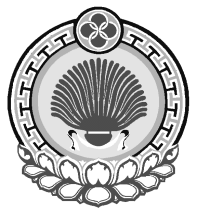 ХАЛЬМГ ТАҢҺЧИНВОРОБЬЕВСК СЕЛӘНӘ МУНИЦИПАЛЬН БYРДЭЦИНДЕПУТАТНЫРИН ХУРЫГ359034, Россия, Республика Калмыкия,Приютненский район, с. Воробьевка, ул.Ленина, 63359034, Россия, Республика Калмыкия,Приютненский район, с. Воробьевка, ул.Ленина, 63359034, Россия, Республика Калмыкия,Приютненский район, с. Воробьевка, ул.Ленина, 63